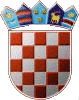 REPUBLIKA HRVATSKAKARLOVAČKA ŽUPANIJAGRAD DUGA RESAGRADSKO VIJEĆEKLASA: 810-01/19-01/03URBROJ:  2133/03-03/06-19-05Duga Resa, 27. prosinca 2019 godineTemeljem članka 17. Zakona o sustavu civilne zaštite (NN br. 82/15)  i članka  46. Statuta Grada Duge Rese (Službeni glasnik Grada Duge Rese broj 6/18 – pročišćeni tekst) Gradsko vijeće Grada Duge Rese na sjednici održanoj dana 27. prosinca 2019. godine  donijelo jeANALIZU STANJA SUSTAVA  CIVILNE ZAŠTITENA PODRUČJU GRADA DUGE RESEZA 2019. GODINUI.   UVOD            Sukladno članku 17. stavak 1. alineja 1 Zakona o sustavu civilne zaštite  (Narodne novine broj 82/15) Gradsko vijeće Grada kao predstavničko tijelo jedinice lokalne samouprave u  postupku donošenja Proračuna razmatra stanje sustava civilne  zaštite  na svom području.            Grad kao jedinica lokalne samouprave dužna je organizirati poslove iz samoupravnog djelokruga koji se odnose na planiranje, razvoj, učinkovito funkcioniranje i financiranje sustava civilne zaštite.II.   ANALIZA STANJA UGROŽENOSTI	Razmatranje stanja kao prvi korak podrazumijeva analizu stanja ugroženosti stanovništva, te materijalnih i kulturnih dobara, koja procjenjuje moguće oblike  opasnosti i prijetnje te njihove moguće posljedice na stanovništvo, materijalna i kulturna dobra, te okoliša iz koje proizlazi sljedeće:Hidrografska okosnica Grada Duge Rese je  Mrežnica, pritoka Korane u  koju se ulijeva u Mostanju kod Karlovca. Iz razloga, karakteristika krške rijeke i velikih količine oborina, dolazi do plavljenja područja uz obalu Mrežnice, uzvodno i nizvodno od brane, no plavljene površine uglavnom su livade i poljoprivredno zemljište, pri čemu nema ugrožavanja stanovništva niti materijalno tehničkih sredstava. U 2019. godini nije bilo proglašenih elementarnih nepogoda zbog poplava, bujica ili plavljenja niti je bilo ugrožavanja stanovništva od poplava. U svibnju 2019. godine došlo je do povećanja vodostaja rijeke Mrežnice te izlijevanja  izvan korita u prirodne retencije uz korito rijeke u Mrežičkoj  Varoši, Sv. Petru Mrežničkom, Belavićima i G. M. Polje M.  Nije bilo ugrožavanja stanovništva u mjeri da bi bila potrebna evakuacija i zbrinjavanje već su se nastali problemi rješavali intervencijom redovnih snaga (prije svega snagama vatrogastva sa područja Grada Duge Rese uz pomoć gradske tvrtke Čistoća).Prema seizmološkoj karti Karlovačke županije, za period od 500 godine, studija, područje Grada nalazi se u  VIIº seizmičkoj zoni prema  MSK ljestvici. U 2019. godini nije došlo do seizmoloških aktivnosti VII ili VIIIº (potresa).Požari otvorenog prostora mogući su na šumskim i poljoprivrednim površinama. Šume na području Grada Duge Rese zauzimaju cca 60% površine Grada. U 2019. godini na području Grada nije bila proglašena elementarna nepogoda uzrokovana sušom.U 2019. godini na području Grada nije bila proglašena elementarna nepogoda uzrokovana olujnim/orkanskim nevremenom. U slučaju obilnijih oborina može doći do aktiviranja slijedećih klizišta na području Grada Duga Resa:na državnoj cesti D3 – u naselju Petrakovo Brdo (ugrožen jedan objekatna državnoj cesti D23 – na obilaznici u Belavićimana nerazvrstanoj cesti u naselju Lišnica (ugrožena tri objekta)Zbog navedenih klizišta, tijekom 2019. godini nije bilo potrebno reagirati snagama CZ već se navedeni problem rješavao redovnim snagama. Nije došlo do ugrožavanja ljudi niti objekata. U 2019. godini  snježne oborine nisu predstavljale veći problem. Snijeg do visine 50 cm može izazvati poremećaje u opskrbi, cestovnom prometu, osobito u radu hitnih službi. Nije bila proglašena elementarna nepogoda uslijed snježnih oborina u 2019. godini.Pojava zaleđenih kolnika može biti uzrokovana meteorološkim pojavama ledene kiše, poledice i površinskog leda. To su izvanredne meteorološke pojave koje u hladno doba godine ugrožavaju promet i ljudsko zdravlje. Posljedica poledica su otežano  odvijanje prometa i povećana vjerojatnost pojedinačnih prometnih nesreća. U 2019. godini poledica nije bila takovih razmjera da bi ugrožavala stanovništvo u većoj mjeri, niti je bila proglašena elementarna nepogoda uslijed poledice.Tuča je prirodna pojava koja uzrokuje veće ili manje ekonomske štete, rijetka oborina koja pada 2 -3 puta godišnje. U posljednje vrijeme, sve češće su zabilježene tuče u različito doba godine, a njena pojava najviše štete pričinjava poljoprivrednim usjevima, voćarstvu te povrtlarskim kulturama i znatno utječe na smanjenje prinosa tih kultura. Na području Grada u 2019. godini nije bila proglašena elementarna nepogoda zbog posljedica tuče.  Na području Grada se nalaze sljedeći gospodarski objekti gdje se proizvode, skladište, prerađuju, prevoze, sakupljaju ili obavljaju druge radnje s opasnim tvarima:  INA benzinska postaja Duga Resa, M–90 d.o.o. – Hrvatska tvornica streljiva, Arkada d.o.o. – kamenolom  Zvečaj, Tomislav svijeće, Mrežniki Brig 37 a, MARE PRO d.o.o. Varaždin, J. Jeruzalema 8,  Aquaestil Plus d.o.o. J.Jeruzalema 8, Sokol energije d.o.o. Trg N.Š.Zrinskog 4, te ugostiteljski objekti, bolnica, škole i učenički dom koji za potrebe loženja koriste lož ulje, UNP, diesel gorivo, pelete, sječka i sl.             U 2019. godini nije bilo akcidenta sa opasnim tvarima na objektima koji posjeduju,               koriste ili skladište opasne tvari.  Cestama na području Grada vrši se prijevoz opasnih tvari u značajnijim količinama to državnim cestama D3 i D23 kojima nije dozvoljeno prevoženje opasnih tvari (osim u slučajevima opskrbe gospodarskih subjekata) te područjem grada prolazi trasa magistralne glavne željezničke pruge MG 1:72 Botovo (državna granica) – Koprivnica – Dugo Selo – Zagreb (glavni kolodvor) – Karlovac – Oštarije – Rijeka koja je uključena u međunarodnu mrežu magistralnih pruga. U 2019. godini nije bilo nesreća sa opasnim tvarima u prometu.Republika Hrvatska na svojem području nema nuklearne elektrane, međutim u njenoj neposrednoj blizini nalaze se NE Krško u Sloveniji i NE Pakš u Mađarskoj.Grad Duga Resa nalazi se u zoni J3 – zoni potencijalne ugroženosti od nuklearne elektrane Krško i ne nalazi se u radijalnim  sektorima  NE Pakš.U 2019. godini nije bilo ugroza od nuklearnog i/ili radiološkog zračenja.III. STANJE SUSTAVA  CIVILNE  ZAŠTITE          U provođenju aktivnosti sustava civilne  zaštite  na području Grada, angažirale bi  se operativne snage sustava civilne zaštite, te pravne osobe, službe i udruge od interesa za sustav civilne zaštite na području Grada određene Odlukom gradonačelnika.             Odluka o određivanju pravnih osoba od interesa za sustav civilne zaštite na području Grada Duge Rese usvojena je na sjednici Gradskog vijeća održane dana 21. prosinca 2016. (Službeni glasnik Grada Duge Rese broj 07/16). Također, na sjednici Gradskog vijeća održane dana 21. ožujka 2017. godine usvojena je Odluka o dopuni Odluke o određivanju pravnih osoba od interesa za sustav civilne zaštite na području Grada Duge Rese (Službeni glasnik Grada Duge Rese broj 02/17). Na obje Odluke  dobivena je suglasnost Državne uprave za zaštitu i spašavanje, Područni ured Karlovac.           Operativne snage određene gore navedenim Odlukama su: Stožer civilne zaštite Grada Duga Resa, povjerenici CZ, operativne snage Vatrogasne zajednice Grada Duge Rese u koju su uključeni DVD Duga Resa, DVD Belavići i DVD Stara Sela, operativne snage Gradskog društva Crvenog križa Duge Rese i operativne snage HGSS – Stanica Karlovac.  Operativnim snagama rukovodi i koordinira Gradonačelnik uz stručnu potporu Stožera. STOŽER CIVILNE ZAŠTITE GRADA                  Stožer civilne zaštite Grada Duge Rese je imenovan temeljem članka 24. stavak 1. i 3. Zakona o sustavu civilne zaštite (NN 82/15) – u daljnjem tekstu: Zakon, Odlukom  gradonačelnika o osnivanju Stožera CZ od  03. srpnja 2017. godine (Službeni glasnik Grada Duge Rese broj 5/17). Tijekom godine, uslijed nastalih promjena, došlo je  do promjena članove Stožera i donijete Odluke gradonačelnika o nastalim izmjenama.                 Stožer obavlja zadaće koje se odnose na prikupljanje i obradu informacija ranog upozoravanja o mogućnostima nastanka velike nesreće i katastrofe, razvija plan djelovanja sustava civilne zaštite na svom području, upravlja reagiranjem sustava civilne zaštite, obavlja poslove informiranja javnosti i predlaže donošenje odluke o prestanku provođenja mjera i aktivnosti u sustavu civilne zaštite.                 Stožer broji 9 članova. U članove Stožera imenovani su: predsjednik DVD-a Duga Resa kao načelnik Stožera, zapovjednik VZ-a Grada Duge Rese kao zamjenik načelnika Stožera,  načelnik PP Duga Resa, pročelnik Područnog ureda Karlovac , ravnateljica Specijalne bolnice za produženo liječenje Duga Rese, ravnateljica Doma zdravlja Duga Resa, predstavnik HGSS Stanice Karlovac, ravnatelj Gradskog društva Crvenog križa Duga Resa i pročelnica Upravnog odjela za gospodarstvo, društvene djelatnosti, stambene, pravne i opće poslove Grada Duge Rese.                 U nadležnosti gradonačelnika donijet je Poslovnik o radu Stožera CZ (Službeni glasnik Grada Duge Rese 4/16)  i Plan pozivanja Stožera.               U 2019. godini, održane su dvije  sjednica Stožera CZ  u prostorijama Grada.               Na redovnoj sjednici Stožera održanoj dana 19. veljače 2019. godine donijet  je Plan rada Stožera za 2019. godinu,  Financijski plan za 2019. godinu te odlučeno da se potrebnom opremom kompletiraju suha odijela kupljena u 2018. godini i utvrđen prijedlog upravljačke skupine za provedbu vježbe civilne zaštite te potrebno izvršiti ispitivanje zapornica na brani u sklopu bivše Pamučne industrije.      Na drugoj sjednici Stožera održane dana 13. svibnja 2019. godine obradile su se sljedeće teme: dogovoren termin održavanja vježbe u Srednjoj školi Duga Resa za dan 24. svibnja 2019. godine i obrađena tema Pripreme i provedbe aktivnosti zaštite od požara i poduzimanje koordinativnih mjere povodom turističke sezone i o svemu odrađenom na Stožeru  izdano Priopćenje.    Članovi Stožera upoznati su sa izradom i donošenjem Procjene rizika, Procjenom ugroženosti od požara i Planom ZOP-a koji su  donijeti tijekom godine.Do kraja 2019. godine održati će se još jedna sjednica Stožera na kojoj će članovi biti upoznati sa dokumentima koji se izrađuju u ovom području i dostavljaju Gradskom vijeću na donošenje a to su Analiza stanja sustava civilne zaštite za 2019. godinu, Godišnji plan razvoja sustava civilne zaštite i Program javnih potreba za obavljanje djelatnosti HGSS Stanica Karlovac za 2020. godinu.VATROGASTVO Vatrogasna zajednica Grada Duga Resa  u svom sastavu ima 3 DVD-a s cijelog  područja Grada. S područja Grada u Vatrogasnu zajednicu su uključeni:Dobrovoljno vatrogasno društvo  Duga Resa, središnje društvo Dobrovoljno vatrogasno društvo BelavićiDobrovoljno vatrogasno društvo  Stara Sela U slučaju požara i dr. elementarnih nepogoda vatrogasci se aktiviraju  preko broja 193 (Županijski vatrogasni operativni centar Karlovac) koji se nalazi u sklopu Javne vatrogasne postrojbe Grada Karlovca.            U 2019. godini, do 31. 10. 2019. godine bilo je 51 požarna intervencija, 14 tehničkih intervencija, 1 izvanredna dislokacija na području Šibensko-Kninske županije,   1 redovna dislokacija na području Zadra te ostale operativne aktivnosti (8 preventivnih osiguranja, 7 preventivnih aktivnosti,  8 usluge prijevoza voda uz suglasnost Gradonačelnika) i 2 ostale aktivnosti.             Tijekom 2019. godine izvršeno je  školovanje za vatrogasnog časnika 1.klase (2 polaznika).              Temeljem prijedloga Stožera CZ u 2019. godine od opreme za civilnu zaštitu, kupljene su kacige, prsluci, šlapice i pododijela kako bi se kompletirala suha odijela kupljena u 2018. godini  za DVD-e Duga Resa kao jedne od operativnih snaga sustava civilne zaštite.CIVILNA ZAŠTITA GRADA DUGE RESE – POVJERENICI CZ                  Povjerenici CZ su predsjednici MO i ima ih 17 na području Grada nakon izbora za članove vijeća mjesnih odbora.                  Povjerenici CZ mobiliziraju se po nalogu Gradonačelnika putem teklićke službe,  putem stručne službe Grada pozivom ili  SMS-om i putem medija.                  Tijekom 2019. godine nije bilo pozivanja povjerenika niti njihovih zamjenika na smotru, ali se ustrojava evidencija istih sukladno Pravilniku (Obrazac E-PPCZ).GRADSKO DRUŠTVO CRVENOG KRIŽA DUGA RESA                  U Gradskom društvu Crvenog križa Duge Rese formirane su tri ekipe osposobljene za pružanje prve pomoći koje se mogu aktivirati u slučaju katastrofa i nepogoda, te ekipe za kućnu njegu.                   Terenske ekipe za djelovanje u slučaju velikih katastrofa utvrđene su putem Županijskog interventnog tima koji posjeduje i opremu i ljudstvo te ga se u svakom trenutku može alarmirati isto kao i ekipe i sredstva središnjeg društva HCK u Zagrebu.             U Županijski interventni tim su uključeni profesionalci, aktivisti i volonteri Crvenog križa iz Duge Rese, Karlovca, Ogulina, Ozlja, Slunja i Vojnića, koji redovito održavaju vježbe radi spremnosti uključivanja u slučaju opasnosti i prijetnje.U 2019. godini uključenost GDCK u sustav CZ ogledala se kroz učestvovanje u sastancima Stožera civilne zaštite te iskazanu stalnu spremnost sudjelovanja u vježbama ili stvarnim situacijama vezanim uz obavljanje poslova iz svog djelokruga a vezano uz eventualne katastrofe ili velike nesreće na području Grada.             U tekućoj godini radilo se i na edukaciji djece i građanstva iz područja prve pomoći i postupanja u slučaju evakuacija pa se tako održane četiri edukacije prve pomoći u osnovnim školama Vladimir Nazor i Ivan Goran Kovačić te jedno predavanje za građanstvo na temu prve pomoći evakuacija. Tom priliko, edukacijom je obuhvaćeno oko sto dvadeset djece i dvadesetak odraslih osoba.5. HRVATSKA GORSKA SLUŽBA SPAŠAVANJA  -  STANICA KARLOVAC           Hrvatska gorska služba spašavanja je dobrovoljna i neprofitna humanitarna služba javnog karaktera. Specijalizirana je za spašavanje na planinama, stijenama, speleološkim objektima i drugim nepristupačnim mjestima kada pri spašavanju treba primijeniti posebno stručno znanje i upotrijebiti opremu za spašavanje u planinama. Rad HGSS definiran je Zakonom o Hrvatskoj gorskoj službi spašavanja (NN 79/06)  te Zakonom i izmjenama i dopunama Zakona o Hrvatskoj gorskoj službi spašavanja koji je stupio na snagu 21. 10. 2015. godine (NN broj  110/15) – u daljnjem tekstu: Zakon.           Temeljem Zakona, HGSS je prepoznata kao jedna od temeljnih operativnih snaga  spašavanja i zaštite ljudskih života obzirom da se time bavi kao svojom redovitom djelatnošću.           HGSS organizira, unapređuje i obavlja djelatnost spašavanja i zaštite ljudskih života u planinama i nepristupačnim područjima i drugim izvanrednim okolnostima. Temeljne zadaće HGSS u obavljanju ove djelatnosti propisane su člankom 5. Zakona.             Stanica Karlovac koja pokriva područje Grada Duge Rese donijela je Plan programskih aktivnosti za 2019. godinu sa Financijskim planom.              Stanica Karlovac HGSS-a broji 54 pripadnika od toga 25 gorskih spašavatelja, 19 spašavatelja i 10 pripravnika.                Od specijalističkih znanja u Stanici djeluju 2 liječnika s licencom ITLS-a, 1 medicinski tehničar s ITLS licencom, 8 letača spašavatelja, 5 voditelja potrage, 3 licencirana vodiča potražnih pasa i 12 ronioca te 16 članova posjeduje licencu Basic ITLS-a, a 19 članova  posjeduje međunarodnu licencu za spašavanje na divljim vodama i poplavama. Svi članovi Stanice su volonteri, a Stanica ima i jednu osobu zaposlenu na administrativnim poslovima (tajnik).                Stanica HGSS dužna je Gradu podnijeti godišnje Izvješće o izvršenju programa i projekata te utrošku dodijeljenih sredstava u roku od 60 dana od isteka poslovne godine. Stanica je u roku (početkom 2019.) dostavila Gradu Izvješće o pravdanju dodijeljenih sredstava u 2018. godini s preslikama računa i izvoda banke korisnika iz kojih je vidljivo namjensko trošenje sredstava.               Tijekom 2019. godine, zaključno s datumom 18.11.2019. godine, Stanica Karlovac imala je ukupno 65 intervencija od toga su na područje djelovanja Stanice bile 42 akcije (intervencije), a ostalo na području ostalih stanica širom Hrvatske. Na području Grada Duge Rese bilo je ukupno 6 intervencija.           Održano je 9 predavanja na planinarskim speleološkim školama te na edukacijama razne vrste za planinare. Također, održano je 15-tak predavanja po osnovnim školama i vrtićima širom Karlovačke županije.            Provedene su sve planirane vježbe: spašavanje u zimskim uvjetima (1 vježba), spašavanje sa stijene (1 vježba) i spašavanja s vode (1 vježba) helikopterskog spašavanja za članove Stanice (1 vježba). Ovdje se radilo o većim vježbama, a gotovo svaki tjedan su rađene edukacije i vježbe manjeg obima za nove i manje iskusne članove u Stanici.  Naši članovi su predavali na svim tečajevima HGSS-a ukupno preko 30 dana. Sudjelovali smo na više vježbi sustava CZ-a širom Županije.            Izrađen je prijedlog Programa javnih potreba za obavljanje djelatnosti stanice Karlovac za  2020. godinu i biti će dostavljen Gradskom vijeću na usvajanje.IV. PRAVNE OSOBE I OSTALI SUBJEKTI OD INTERESA ZA SUSTAV CIVILNE  ZAŠTITE               Odluka o određivanju pravnih osoba od interesa za sustav civilne zaštite na području Grada Duge Rese usvojena je na sjednici Gradskog vijeća održane dana 21. prosinca 2016. (Službeni glasnik Grada Duge Rese broj 07/16). Također, na sjednici Gradskog vijeća održane dana 21. ožujka 2017. godine usvojena je Odluka o dopuni Odluke o određivanju pravnih osoba od interesa za sustav civilne zaštite na području Grada Duge Rese (Službeni glasnik Grada Duge Rese broj 02/17). Na obje Odluke  dobivena je suglasnost Državne uprave za zaštitu i spašavanje, Područni ured Karlovac.            Pravne osobe i ostali subjekti od interesa za sustav civilne zaštite Grada su:Veterinarska stanica d.o.o. Duga Resa, Veterinarska ambulanta VET PLUS d.o.o., Komunalno Duga Resa d.o.o. Kolodvorska 1, Čistoća Duga Resa d.o.o. Kolodvorska 1, Arkada d.o.o. Kolodvorska 1, D. Resa, , Kolos d.o.o., Jozefinska cesta 53, za građevinarstvo, trgovinu i usluge,D&I Turist Pavlaković d.o.o., Mrežničke Poljice 12/A.Između gore nabrojanih pravnih osoba, posebno su  istaknute pravne osobe koje u slučaju potrebe vatrogasne intervencije mogu osigurati opremu i vozila i kao takve su određene Planom korištenja teške građevinske mehanizacije za eventualnu žurnu izradu prosjeka i probijanja protupožarnih putova radi zaustavljanja šumskih požara od 21. ožujka  2017. godine (Službeni glasnik Grada broj 04/17), a to su sljedeći: Komunalno Duga Resa d.o.o., Kolodvorska 1, Duga Resa,Čistoća Duga Resa d.o.o. Kolodvorska 1 A, Duga Resa,Tvrtka „Arkada“ d.o.o., Kolodvorska Tvrtka „Kolos“ d.o.o., Jozefinska cesta 53, Duga Resa,Izgradnja Popovački, građevinski obrt, Ulica dr. A.Starčevića 3, Duga Resa.           Također, u članku 7.  Odluke nabrojani su ostali sudionici u uspješnom funkcioniranju sustava CZ za području Grada.U listopadu ove godine izrađen je prijedlog nove odluke o pravnim osobama koji će biti dostavljan nadležnom tijelu radi dobivanja potrebne suglasnosti.U 2019. godini nije bilo potrebe za pozivanjem pravnih osoba iz Odluke.V. UDRUGE UKLJUČENE U SUSTAV CIVILNE ZAŠTITE           Što se tiče udruga koje djeluju na području Grada, a uključene su  u sustav civilne zaštite ukoliko dođe do nepredviđenih  situacija, predviđene u članku 7. Odluke o određivanju pravnih osoba od interesa  kao ostali sudionici u uspješnom funkcioniranju sustava CZ su:Klub podvodnih aktivnosti „Vodomar“ Duga Resa,Lovačko društvo Duga Resa,Hrvatsko planinarsko društvo „Vinica“,Odred izviđača „Spider“ i Radio klub Duga Resa.U 2019. godini nije bilo potrebe za pozivanjem navedenih udruga.VI. VJEŽBA OPERATIVNIH SNAGA SUSTAVA CIVILNE ZAŠTITETemeljem  Plana vježbi civilne zaštite u 2019. godini (Službeni glasnik Grada broj 8/18) utvrđeno je da će se u 2019. godini provesti  vježba pod nazivom Vježba evakuacije i spašavanja učenika i djelatnika Srednje škole Duga Resa.U nadležnosti gradonačelnika donijeta je Odluka o organizaciji vježbe civilne zaštite u 2019. godini (Službeni glasnik Grada broj 3/19) kojom je određeno vrijeme i mjesto  održavanja vježbe i  radna skupina zadužena za izradu Elaborata vježbe civilne zaštite te organizaciju i provođenje vježbe. Zbog vremenskih uvjeta, termin vježbe je promijenjen Odlukom o izmjeni Odluke o organizaciji vježbe (Službeni glasnik Grada broj 6/19).Vježba je  uspješno održana dana 24. svibnja 2019. godine na lokaciji Srednje škola Duga Resa.Cilj vježbe je uvid u trenutno stanje uvježbanosti vatrogasaca sa područja Vatrogasne zajednice Grada Duge Rese, provjere sustava uzbunjivanja vatrogasaca putem UVI, prikaz mogućnosti i sposobnosti vatrogasaca u pretraživanju, evakuaciji i spašavanju unesrećenih osoba te provjera sustava veza i komunikacije.VII. NADLEŽNOST I ZADAĆE GRADA U SUSTAVU CIVILNE ZAŠTITE Poslovi koje je Grad Duga Resa provodio u 2019. godini kako bi sustav civilne zaštite bio što djelotvorniji su sljedeći:Stožer civilne zaštite imenovan je odlukom gradonačelnika  koja je zbog promjene jednog člana izmijenjena i donijeta je Odluka o izmjeni Odluke o osnivanju Stožera civilne zaštite dana 18. studenog 2019. godineU nadležnosti Gradonačelnika donijeta je Odluka o organizaciji vježbe civilne zaštite u 2019. godini (Službeni glasnik Grada broj 03/19 i 6/19)U nadležnosti Gradonačelnika donijet je Plan vježbi civilne zaštite za 2020. godinu  (Službeni glasnik Grada broj 8/19)Na temelju Procjene rizika koja je donijeta 29. studenog 2018. godine, u nadležnosti Gradonačelnika donijet je Plan djelovanja civilne zaštite (Službeni glasnik broj 8/19)Izrađen je prijedlog Programa javnih potreba za obavljanje djelatnosti Hrvatske gorske službe spašavanja – Stanice Karlovac za 2020. godinu koji će biti dostavljen Gradskom vijeću na donošenje Izrađen je prijedlog nove Odluke o pravnim osobama od interesa za sustav CZIzvršena je kontrola i uvid u Plan djelovanja CZIzrađeni su  prijedlozi dokumenata: Analiza stanja sustava civilne zaštite na području Grada Duga Resa za 2019. godinu i Godišnji plana razvoja za 2020. godinu sa financijskim učincima za trogodišnje razdoblje koji će biti dostavljeni na donošenje Gradskom vijeću uz Proračun Grada za 2019. godineNa temelju Zakona o ublažavanju i uklanjanju posljedica prirodnih nepogoda (NN broj 16/19) 14. lipnja 2019. Gradsko vijeće donijelo je Odluku o donošenje Plana djelovanja u području prirodnih nepogodna za 2019. godinu (Službeni glasnik broj 6/19)Izrađen je Plan djelovanja u području prirodnih nepogoda za 2020. koji će biti dostavljen Gradskom vijeću na donošenjeVIII. PROJEKT U PODRUČJU CIVILNE ZAŠTITENAZIV PROGRAMA PREKOGRANIČNE SURADNJE:	INTERREG V-A Slovenija-Hrvatska 2014.-2020.NAZIV PROJEKTA:	HITRO – Skupna čezmejna operativna enota zaščite in reševanja / Zajednička prekogranična operativna jedinica zaštite i spašavanjaVodeći partner: Grad Duga ResaProjektni partneri:	Občina Črnomelj			Gasilska zveza Črnomelj			Vatrogasna zajednica Grada Duge ReseRazdoblje provedbe projekta:	01. listopad 2018. – 30. rujan 2020.Trajanje projekta u mjesecima: 	24 mjesecaSažetak projektnih aktivnosti:Zajednički izazovi na programskom području sa kojima se susreću projektni partneri su izazovi na području sigurnosti u slučaju prirodnih i drugih katastrofa. Konkretni izazovi slovenske strane partnerstva je velika izloženost potresima. Teritorij općine Črnomelj nalazi se na području na kojemu se mogu pojaviti potresi koji uzrokuju veća oštećenja (VIII. stupanj prema europskoj markoseizmološkoj skali EMS). Hrvatska strana partnerstva odnosno područje grada Duge Rese sve je češće izloženo poplavama te se nalazi na području velike vjerojatnosti pojavljivanja poplava. Ključna ideja projekta „HITRO - Zajednički prekogranični operativni tim zaštite i spašavanja“ je stvaranje prekograničnog partnerstva koje će osnovati, osposobiti i opremiti zajednički prekogranični tim zaštite i spašavanja koje će u slučaju katastrofalnog događaja biti spremni reagirati i ublažiti posljedice prirodnih i drugih katastrofa. Druga važna komponenta projekta je rad na osvješćivanju i edukaciji građana o načinu ponašanja u takvim situacijama te promocija odgovornog ponašanja prema okolišu. Glavni cilj cjelokupnog projekta je stvaranje novog standarda kvalitete usluga na području sigurnosti te integralna suradnje dionika u civilnoj zaštiti koji nadilazi državne granice u urbanim i ruralnim dijelovima pograničnog područja. Glavni ishod projekta je izrađena i donesena normativna strateška/operativna dokumentacija za pogranično područje koja obuhvaća uspostavu standardnih operativnih postupaka za prekogranične intervencije tima te osposobljen i opremljen prekogranični tim zaštite i spašavanja za sigurnosne izazove sa kojima se sve češće suočava teritorij programskog područja. Projekt, osim reagiranje snaga civilne zaštite na katastrofalne događaje težište stavlja i na jačanje otpornosti stanovništva prema prirodnim i drugim katastrofama kroz osvješćivanje i edukaciju građana o načinima ponašanja u takvim situacijama. Taj specifični cilj projekt namjerava postići kroz izravne i neizravne promotivne aktivnosti u vidu promotivne kampanje i predavanja koja će biti provedena u školama, vrtićima, domovima za starije i nemoćne i udrugama čiji članovi pripadaju kategoriji ranjivih skupina (mladi, starije osobe, osobe sa invaliditetom i drugi). Inovativnost projekta nalazi se u integralnom pristupu koji će dovesti do stvaranja zajedničkog operativnog tima zaštite i spašavanja čiji će ljudski i tehnički kapaciteti moći reagirati na sve izazove koji se postave pred njih te omogućiti siguran razvoj i napredak programskog područja.IX. FINANCIRANJE SUSTAVA CZ I POKAZATELJI SUSTAVA CIVILNE ZAŠTTIE              Sredstva namijenjena za financiranje sustava civilne zaštite sukladno članku 72. Zakona  osigurana su i realizirana u Proračunu Grada za 2019. godinu, prema tablici koja slijedi.              Također, u tablici je vidljivo osiguranje sredstava namijenjenih za financiranje sustava civilne zaštite u Proračunu Grada za 2020. godinu.NAPOMENA: Ovi financijski pokazatelji odnose se na razdoblje isplate od 01.01.2019. do 29. 10.2019. Nakon usvajanja Proračuna Grada za 2020. godinu, raspodjelu sredstava po DVD-ima izvršiti će nadležna VZG.  X.    ZAKLJUČAK                Grad Duga Resa, kao jedinica lokalne samouprave, u području  civilne zaštite,  poduzeo  je aktivnosti te uložio  određena sredstva za razvoj sustava civilne zaštite  na svom području.                Kao temeljni dokument u ovom području, donijeta je Procjena rizika od velikih nesreća za područje Grada na temelju koje je izrađen i u nadležnosti gradonačelnika donijet Plan djelovanja sustava civilne zaštite.                U  okviru raspoloživih financijskih sredstava sukladno ostvarenju Proračuna Grada, nije bilo moguće paralelno razvijati i suvremeno opremati sve pojedine komponente ovog sustava. Zato je potrebno, u narednom periodu, težiti što ravnomjernijem razvoju svih komponenti ovog sustava kako  bi se postignula što veća razina operativnosti.                Sukladno zakonskim obavezama, Grad Duga Resa je u 2019. godini osigurao i  izdvojio sredstva za razvoj sustava civilne zaštite što je vidljivo iz tablice pod nazivom Financijski pokazatelji.                  Također, Grad je i u Proračunu za 2020. godinu izvršio zakonsku obvezu osiguranja sredstva za razvoj sustava civilne zaštite zajedno sa sustavom zaštite od požara na svom području.             U osiguran iznos, predviđena su sredstva za vatrogastvo kao okosnicu protupožarne zaštite i jedne od temeljnih operativnih snaga sustava civilne zaštite, za rad i djelovanje  HGSS-a Stanice Karlovac, također  kao jedne od temeljnih operativnih snaga sustava CZ, za nabavu opreme ostalih operativnih snaga kako bi sustav bio što funkcionalniji, djelotvorniji i operativniji, a s druge strane potrebno je voditi računa o ekonomičnosti sustava.              Postojeće operativne snage u normalnim uvjetima zadovoljavaju potrebe Grada. Ukoliko bi pak došlo do nesreća velikih razmjera, bilo bi potrebno angažirati dodatne snage s područja Županije.              Ukoliko bi došlo do velike katastrofe kad navedene snage ne bi bile dostatne, Grad može računati na pomoć snaga i sredstava drugih gradova i općina, županijskih postrojbi civilne zaštite i organiziranih snaga zaštite  iz drugih županija, te snaga Hrvatske vojske.                                                                                     PREDSJEDNIK GRADSKOG VIJEĆA:                                                                                                             Ivan MogušDOSTAVITI:MUP, Područni ured Karlovac,Ulica dr. Vladka Mačeka 8VZ Grada Duge Rese,J. Jeruzalema 1, Duga ResaGradsko društvo Crvenog križa Duga ResaHGSS – Stanica KarlovacUlica dr. Vladka Mačeka 48, KarlovacVZ Karlovačke županijeGažanski trg 11, KarlovacObjava (Službeni glasnik i web.stranica Grada)DokumentacijaPismohranaBROJ PROGRAMAOPIS POZICIJE U PRORAČUNUOPIS POZICIJE U PRORAČUNUREALIZIRANO u 2019. GODINIREALIZIRANO u 2019. GODINIREALIZIRANO u 2019. GODINIPLANIRANO ZA 2020. GODINUPLANIRANO ZA 2020. GODINUPLANIRANO ZA 2020. GODINUBROJ PROGRAMAOPIS POZICIJE U PRORAČUNUOPIS POZICIJE U PRORAČUNUTEKUĆE DONACIJEKAPITALNE DONACIJEUKUPNOTEKUĆE DONACIJE/MATERIJALNI RASHODIKAPITALNE DONACIJEUKUPNOP1023T102301A102303CIVILNA ZAŠTITANABAVE OPREME ZA CZUNAPREĐENJE SUSTAVA CZCIVILNA ZAŠTITANABAVE OPREME ZA CZUNAPREĐENJE SUSTAVA CZ21.638,7513.150,0021.638,7513.150,0020.000,0017.600,00-20.000,0017.600,00A102301HGSS - KARLOVACHGSS - KARLOVAC21.250,00        -21.250,0030.000,00-30.000,00P 1022A102201K102201VATROGASTVO VATROGASTVO 117.595,08408.083,92525.679,00250.000,00430.000,00680.000,00a)VZ GRADA26.391,7526.391,75b)DVD DUGA RESA45.753,34220.000,00265.753,34A102202c)DVD BELAVIĆI13.589,42125.000,00138.589,42A102202d)DVD STARA SELA31.860,57  63.083,9294.944,49A102202JVP KARLOVAC31.750,00-31.750,0040.000,00- 40.000,00P1023DOKUMENTI CZDOKUMENTI CZ---0,00- 0,00P1022T102201DOKUMENTI ZOP-aDOKUMENTI ZOP-a---2.000,00-2.000,00SVEUKUPNOSVEUKUPNOSVEUKUPNO205.383,83408.083,92613.467,75359.600,00430.000,00789.600,00